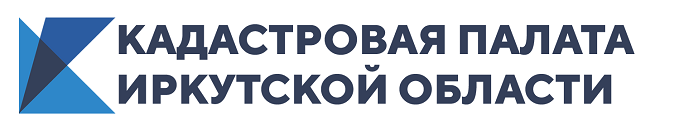 Внесение в ЕГРН санитарно-защитных зонПриглашаем принять участие в вебинаре Кадастровой палаты29 июня 2020 года в 10:00 часов по московскому времени состоится вебинар на тему: «Внесение в ЕГРН санитарно-защитных зон».В Земельном кодексе России насчитывается 28 видов зон с особыми условиями использования территорий. Один из этих видов носит название санитарно-защитной зоны. Став защитным барьером, она обеспечивает безопасность населения вокруг тех объектов и производств, которые являются источниками воздействия на среду обитания и здоровье. Благодаря таким зонам воздух не загрязняется сверх значений гигиенических нормативов.Кадастровая палата по Оренбургской области делится опытом внесения в реестр границ сведений о санитарно-защитных зонах. Какие нормативно-правовые документы регулируют выполнение этой задачи? Как реализуется порядок межведомственного информационного взаимодействия? Есть ли ограничения в пользовании земельными участками на территории санитарно-защитной зоны?На эти и другие вопросы ответят специалисты Кадастровой палаты по Оренбуржью.Вся информация о вебинарах размещена на официальном сайте Кадастровой палаты во вкладке «Сервисы и услуги», в разделе «Корпоративный университет».